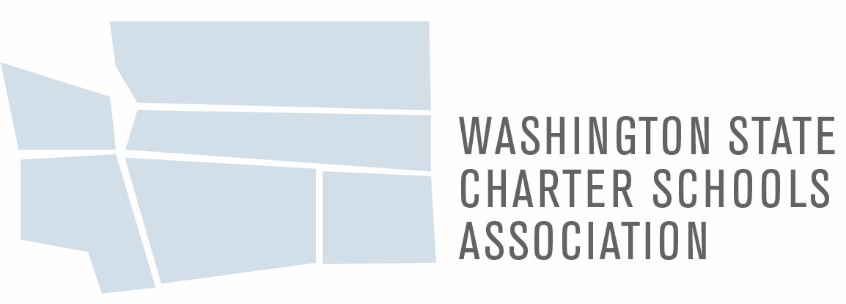 Comprehensive Equity Plan RubricSchool CommunitySchool CommunitySchool CommunitySchool CommunityTopic1 – Does not meet2 - Meets3 - ExceedsAbout our SchoolMissing any of the following: Student demographicsCommunity, family and student engagement Home LanguagesMission, vision & values Information about the broader community where the school is locatedAbout our school includes:Student demographicsCommunity, family and student engagement Home LanguagesMission, vision & values Information about the broader community where the school is located Exceeds level 2 by including citations to the data points (e.g. parent family survey, translated enrollment forms, etc)About our SchoolDescription of Evidence: Description of Evidence: Description of Evidence: Commitment to equity Missing any of the following:Community, family and student input through a formal processConsideration for the unique needs of their school community within the broader community and globally. Identifies opportunity gaps that effect the school communityCommitment to reducing and eventually eliminating the gaps. Commitment to annually revisiting the plan and the measurable initiatives set forth within. Accountability structure includedThe commitment to equity includes:Community, family and student input through a formal processConsideration for the unique needs of their school community within the broader community and globally. Identifies opportunity gaps that effect the school communityCommitment to reducing and eventually eliminating the gaps. Commitment to annually revisiting the plan and the measurable initiatives set forth within. Accountability structure included Exceeds level 2 by including clear rationale and data citations that ground the plan.Commitment to equity Description of Evidence:Description of Evidence:Description of Evidence:Definitions The Definitions section will be at a level 1 if it is missing a definition for any specific term that could be misunderstood without a clear definition within the school’s context. Examples listed in level 2. Includes school specific definitions for the following (if applicable):Accessible materialsAntiracist/AntiracismCultural humilityDecolonized curriculumDiversityEquityInclusion/Inclusive practicesOther school or model specific terms that could be misunderstood without a clear definition within the school’s context. CitationsDefinitions Description of evidence: Description of evidence: Description of evidence: Antiracist LeadershipAntiracist LeadershipAntiracist Leadership1 – Does not meet2 – Meets3 - ExceedsMissing any of the following:Measurable initiative aligned to antiracist leadershipClear timeline establishedResources includedRoles assignedLess than 2 initiatives Includes all of the following:Measurable initiative aligned to antiracist leadershipClear timeline establishedResources includedRoles assignedA minimum of 2 initiatives Exceeds level 2 by citing a clear connection to the specific school/community need. Culturally Humble and Inclusive Practices Culturally Humble and Inclusive Practices Culturally Humble and Inclusive Practices 1 – Does not meet2 – Meets3 - ExceedsIncludes all of the following:Measurable initiative aligned to culturally humble and inclusive practicesClear timeline establishedResources includedRoles assignedLess than 2 initiativesIncludes all of the following:Measurable initiative aligned to culturally humble and inclusive practicesClear timeline establishedResources includedRoles assignedA minimum of 2 initiativesExceeds level 2 by citing a clear connection to the specific school/community needHuman ResourcesHuman ResourcesHuman Resources1 – Does not meet2 – Meets3 - ExceedsIncludes all of the following:Measurable initiative aligned to Human Resources Clear timeline establishedResources includedRoles assignedLess than 2 initiativesIncludes all of the following:Measurable initiative aligned to Human ResourcesClear timeline establishedResources includedRoles assignedA minimum of 2 initiativesExceeds level 2 by citing a clear connection to the specific school/community needParent and Family EngagementParent and Family EngagementParent and Family Engagement1 – Does not meet2 – Meets3 - ExceedsIncludes all of the following:Measurable initiative aligned to parent and family engagement Clear timeline establishedResources includedRoles assignedLess than 2 initiativesIncludes all of the following:Measurable initiative aligned to parent and family engagement Clear timeline establishedResources includedRoles assignedA minimum of 2 initiativesExceeds level 2 by citing a clear connection to the specific school/community needCommunicationCommunicationCommunication1 – Does not meet2 – Meets3 - ExceedsIncludes all of the following:Measurable initiative aligned to communicationClear timeline establishedResources includedRoles assignedLess than 2 initiativesIncludes all of the following:Measurable initiative aligned to communicationClear timeline establishedResources includedRoles assignedA minimum of 2 initiativesExceeds level 2 by citing a clear connection to the specific school/community needFunding Funding Funding 1 – Does not meet2 – Meets3 - ExceedsIncludes all of the following:Measurable initiative aligned to fundingClear timeline establishedResources includedRoles assignedLess than 2 initiativesIncludes all of the following:Measurable initiative aligned to funding Clear timeline establishedResources includedRoles assignedA minimum of 2 initiativesExceeds level 2 by citing a clear connection to the specific school/community needBoard Approval and Signatures Board Approval and Signatures Board Approval and Signatures 1 – Does not meet2 – Meets3 - ExceedsMissing any component of level 2Dated and signed by school board chair and school leader.